Summer Term 1: Week 6 Maths – Activity 2Today we are going to be thinking about our counting in 2s, 5s and 10s! Before we start, take a look at this video so you can practise your counting – can you do all the moves too?https://www.bbc.co.uk/teach/supermovers/ks1-maths-counting-with-john-farnworth/zbct8xsNow you’ve practised your counting, let’s take a look at the game below!HELP FEED THE ANIMALS!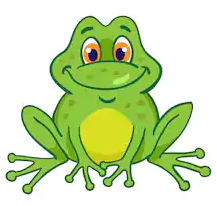 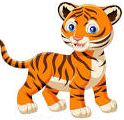 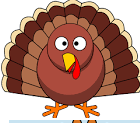 They all need to cross the river to get to their food but can only safely step on the stones with the correct numbers on and in the correct order. Otherwise, they will fall off!Can you find a path for Tony, Fiona and Tina to get to their food?Help Tony find a path to his food counting up in 2s.  Colour each of his stepping stones in orange.Help Fiona find a path to her food counting up in 5s.  Colour each of her stepping stones in green.Help Tina find a path to her food counting up in 10s.  Colour each of her stepping stones in red.MAKE SURE YOU COUNT UP AND COLOUR IN THE CORRECT ORDER (for example 2, 4, 6, 8 etc.).  Their stones need to be fairly close together so that they can jump to each one – so make sure you choose your path carefully! 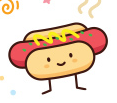 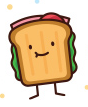 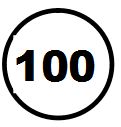 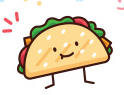 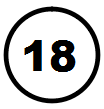 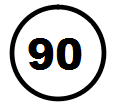 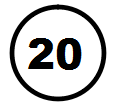 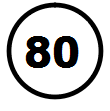 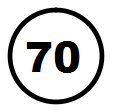 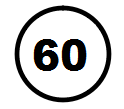 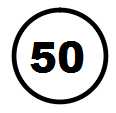 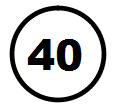 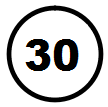 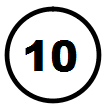 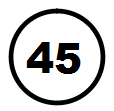 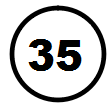 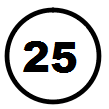 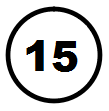 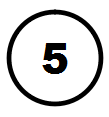 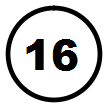 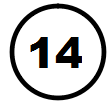 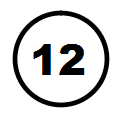 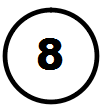 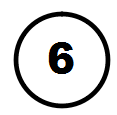 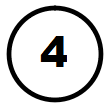 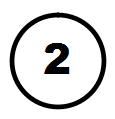 CHALLENGE TIME!Now let’s see if you can have a go at the following questions:What does Tony like to eat?What does Fiona like to eat?What does Tina like to eat?How many stepping stones do they all have to step on to get to their food?How many stepping stones would Fiona have to step on if her numbers went up to 100? What strategy did you use to work it out? Is there a different strategy you could have used? Would it have been easier or harder? How many stepping stones would Tony have to step on if the numbers went up to 50? How did you work it out? Is there a different strategy you could have used? Would it have been easier or harder? What number stones would all 3 animals have to stand on (or be the same) if all of their stones went up to 100? Is there a strategy you could use to work this out?